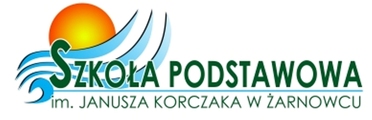 REGULAMIN BEZPIECZEŃSTWA W ODDZIALE PRZEDSZKOLNYM SZKOŁY PODSTAWOWEJIM. JANUSZA KORCZAKA W ŻARNOWCUOddział przedszkolny zapewnia stałą opiekę nad dziećmi w czasie pobytu 
w placówce oraz w trakcie zajęć organizowanych poza jej terenem.Zapewnienie pełnego bezpieczeństwa dzieciom jest podstawowym obowiązkiem nauczyciela. W przypadku konieczności chwilowego oddalenia się od dzieci będących pod opieką, nauczyciel musi zapewnić dozór innej osoby na czas swojej nieobecności.W oddziale przedszkolnym wdraża się dzieci do przestrzegania podstawowych zasad bezpieczeństwa, w szczególności w zakresie:wdrażania dzieci do przestrzegania norm określonych zachowań, 
w sytuacjach typowych dla funkcjonowania dzieci w przedszkolu (w sali zabaw, łazience, w szatni, na placu zabaw, na wycieczce/spacerze),właściwego  komunikowania się z dziećmi,właściwego organizowania czasu wolnego dzieciom,znajomości sposobów wzywania pomocy i radzenia sobie w trudnych sytuacjach,unikania zagrożeń pochodzących od dorosłych, zwierząt, roślin oraz wynikających ze zjawisk atmosferycznych,bezpieczeństwa w ruchu drogowym, oddalania się od nauczyciela oraz postępowania w przypadku zgubienia się,obchodzenia się ze środkami chemicznymi, lekami, kosmetykami itp.Dziecku nie wolno:wychodzić samodzielnie z sali, z placu zabaw, z budynku lub innego miejsca bez pozwolenia i dozoru osoby dorosłej,łamać ustalonych w przedszkolu zasad zachowania,narażać siebie i inne dzieci na niebezpieczeństwo.Nauczyciel ma obowiązek wdrażania dzieci do bezpiecznych zachowań, 
w szczególności:do przestrzegania obowiązujących w grupie i w przedszkolu zasad zachowania, wynikających z Podstawy Programowej, realizowanego Planu Pracy Wychowawczej, Programu Wychowawczego i Profilaktycznego,zapoznania rodziców z obowiązującymi w oddziale przedszkolnym zasadami zachowania, Regulaminem Nagród i Kar.Nauczyciel ma obowiązek systematycznego sprawdzania stanu liczbowego grupy, 
w szczególności podczas zajęć organizowanych na placu zabaw lub poza terenem szkoły.Wychowawca grupy przedszkolnej jest zobowiązany przedstawić dzieciom zasady bezpiecznego korzystania z placu zabaw zgodnie z regulaminem znajdującym się przy wejściu na plac. Rodzice mają obowiązek przyprowadzania i odbierania dzieci osobiście lub rodzic musi złożyć u wychowawcy grupy pisemną zgodę upoważniającą do odbioru dziecka przez inne pełnoletnie osoby. Dzieciom dojeżdżającym autobusem rodzice mają obowiązek zapewnić bezpieczeństwo w drodze pomiędzy miejscem zbiórki i miejscem wysiadki a domem. W drodze z autobusu do szkoły o bezpieczeństwo dziecka dba pracownik firmy przewozowej. W drodze ze szkoły do autobusu opiekę pełni nauczyciel, który prowadzi zajęcia w oddziale przedszkolnym.Nauczyciel prowadzący zajęcia w oddziale przedszkolnym pełni pół godzinny dyżur przed rozpoczęciem zajęć (od 7.50 do 8.20). Dzieci pozostają pod jego opieką do czasu ich zakończenia lub do czasu zapewnienia opieki przez innego pracownika szkoły.Obowiązuje bezwzględny zakaz wchodzenia do sal w obuwiu, rodzice zapewniają dziecku obuwie zmienne zakładane w szatni oddziału przedszkolnego.Rodzice powinni zapewnić dziecku ubranie stosowne do panujących warunków atmosferycznych oraz ubranie na zmianę (koszulka, spodnie, bielizna skarpetki).Rodzice przed oddaniem dziecka do grupy powinni kontrolować, czy dziecko nie posiada przedmiotów zagrażających jego bezpieczeństwu oraz bezpieczeństwu rówieśników.Nauczyciele nie mają uprawnień do podawania dzieciom żadnych leków.                   W przypadku, gdy dziecko wymaga codziennej pomocy medycznej na terenie przedszkola, decyzję podejmuje dyrektor, który ustala zasady tej pomocy z rodzicami lub określa inną formę spełniania obowiązku przedszkolnego (np. nauczanie indywidualne dziecka spełniającego obowiązek przedszkolny – jeśli posiada stosowne orzeczenie).Dzieci korzystające z dożywiania w szkolnej stołówce są odbierane i przyprowadzone do sali oddziału przedszkolnego przez pracownika obsługi Szkoły.Dzieci korzystające z świetlicy szkolnej są pod opieką nauczyciela świetlicy.